       ABHILASH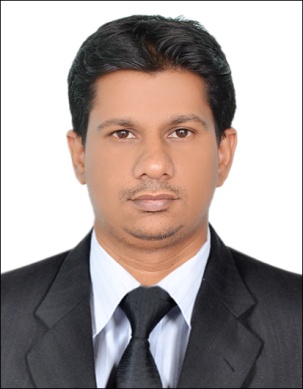 Abhilash.235865@2freemail.com Objective:Looking for a challenging job in a leading firm which offers opportunity for young brains to flourish and provides a platform for a continual growth in their knowledge.Educational QualificationMaster of Business administration from Sikkim Manipal University in 2013.Bachelor of Commerce from Kannur University in 2010.SkillsAccountingBanking and financial servicesWindows 2010MS ExcelOther MS Office Tools.Tally.Employment HistoryMphasis Ltd, Bangalore, India.Financial Analyst (31st Jan, 2013- 6’Th Feb 2015)Roles and ResponsibilitiesAnalyze financial information to produce forecasts of business, industry, and economic conditions for use in making investment decisions.Assemble spreadsheets and draw charts and graphs used to illustrate technical reports, using computer.Monitor fundamental economic, industrial, and corporate developments through the analysis of information obtained from financial publications and services, investment banking firms, government agencies, trade publications, company sources, and personal interviews.Prepare plans of action for investment based on financial analyses.Present oral and written reports on general economic trends, individual corporations, and entire industriesMaintain knowledge and stay abreast of developments in the fields of industrial technology, business, finance, and economic theory.KGB Pvt Ltd    Accountant executive (Feb 2011- Dec 2012)Roles and ResponsibilitiesPetty cash, Payroll adjustments & Periodical payments.Manual Accounts (Cash Book, Bank Book, Ledgers).Data Entry in Computerized Accounts system Tally.Prepared Invoices, Bills.Declaration I hereby declare that above mentioned information are absolutely true to best of my knowledge. 